HausordnungDer Mittagstisch ist jeweils am Montag, Dienstag, Donnerstag und Freitag von 12.00 bis 14.00 Uhr geöffnet.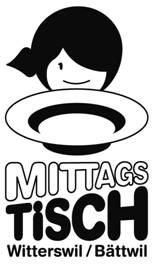 Nach dem Schulunterricht melden sich die Kinder bei der Mittags- tisch-Leitung an. Es wird eine Präsenzliste geführt.Die Räumlichkeiten der Mehrzweckhalle dürfen nur mit Finken/ Rutschsocken betreten werden. Diese werden von der Schule/dem Kindergarten mitgebracht und nach dem Mittagstisch wieder mit- genommen (oder in einer Finkenkiste des Mittagstisches versorgt, wenn sie dort gelassen werden können). Jacken, Schulsäcke und Schuhe werden in der Garderobe beim Eingang deponiert.Die Kinder bringen Zahnbürste, Zahnpasta und Becher mit (bitte mit Namen versehen). Diese Utensilien werden in der Mehrzweckhalle versorgt.Das Betreten sowie das Herumtollen in der Turnhalle ist nur nach Zustimmung und unter Aufsicht der Betreuungspersonen erlaubtGegessen und getrunken wird nur am Tisch - nicht in den anderen Räumlich- keiten.Nach dem Essen können die Kinder Hausaufgaben erledigen. Es kann gespielt, gelesen, gebastelt oder gezeichnet werden.Das Mobiliar und die Instrumente sowie sämtliches Material, welches nicht zum Mittagstisch gehört, dürfen nicht benutzt werden.Die Kinder informieren die Betreuungspersonen, wohin sie gehen. Sie dürfen sich nicht unbeaufsichtigt an einem anderen Ort aufhalten oder spielen.Die Kinder halten sich an die Anweisungen der Mittagstisch-Leitung und der Betreuungspersonen.Defektes Mobiliar/Geschirr wird schriftlich an Herrn Ph. Grimm gemeldet.Spiele, die Personen gefährden oder Sachen beschädigen können, sind nicht erlaubt. Handys und elektronische Geräte sind verboten. In dringenden Fällen sind die Kinder über Natel-Nr. 077 445 24 04 (C. Carruzzo oder P. Häcki) erreichbar.Sämtliche benutzten Räumlichkeiten sind sauber zu hinterlassen. Stühle und Tische sind zu putzen. Die Böden sind nach dem Mittagstisch feucht aufzunehmen.Alle Räumlichkeiten und WC-Anlagen werden am Ende des Mittagstischs von der Mittagstisch-Leitung kontrolliert.Mai 2015